Navigating the Future of The Transmedia Storytelling: Challenges and Opportunities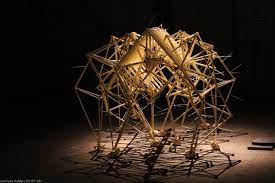 Transmedia storytelling, a narrative technique that spans multiple media podia to create a consistent and immersive narrative experience, has seen noteworthy growth and evolution in recent years. From books and films to video games and augmented reality, transmedia has prolonged the boundaries of storytelling and audience engagement. This essay discovers the future of transmedia storytelling, examining evolving trends, trials, and chances that will shape how we tell and consume stories in the digital age.The Evolution of Transmedia Storytellinghttps://youtu.be/3jflWD9ymAc?si=mKNALTKOe9XlT5gTTransmedia storytelling is not a new concept, but its development has been faster with technological advancements and changes in audience behavior. Traditionally, transmedia narratives involved editions of a single story across different media. Modern transmedia storytelling is characterized by:Multilayered Narratives: Stories are advanced with multiple layers, each contributing to the overarching narrative. These layers may include accounts, pictures, TV series, video games, social media content, and more.Audience Participation: Transmedia encourages audience participation and interaction, blurring the line between creators and consumers. Fans actively participate in storytelling, creating fan fiction theories, and engaging in online communities.Diverse Platforms: Stories are distributed across various podia, from traditional media like television to emerging virtual and augmented reality technologies.Real-Time Engagement: Social media and live events offer real-time appointment occasions, allowing audiences to immerse themselves in the narrative and interact with typescripts and creators.Emerging Trends in Transmedia StorytellingAs we look to the future, several emergent trends are shaping the landscape of transmedia storytelling:Immersive Technologies: Integrating immersive knowledge like VR and AR will transform transmedia storytelling. Audiences can enter the narrative, exploring the story world more intensely and interactively.Artificial Intelligence (AI): AI-driven storytelling will enable active and personalized narratives. AI processes can adapt the story based on user preferences and decisions, offering unique knowledge for each viewer/player.Blockchain and NFTs: Blockchain technology and non-fungible tokens (NFTs) will enable the creation of unique digital assets within transmedia narratives. These assets can be owned, traded, and combined into the story, providing new monetization opportunities.Interactive Narratives: Storytellers will continue experimenting with interactive tales, allowing audiences to influence the plot and characters' choices in real time, blurring the line between storytelling and betting.Data-Driven Storytelling: Advanced analytics and data collection will inform content creators about audience favorites and engagement patterns, enabling compelling storytelling.Challenges in the Future of TransmediaWhile the future of transmedia storytelling holds immense promise, it also gifts significant challenges:Content Fragmentation: With narratives spanning various podia, maintaining coherence and accessibility can be challenging. Creators must ensure viewers can easily navigate and engage with the story across numerous media.Monetization: Determining viable revenue models in a transmedia landscape is complex. Creators must balance monetization strategies while providing free or affordable access to the core narrative.Privacy Concerns: As AI-driven storytelling and data gathering become more prevalent, privacy and data refuge concerns will arise. Striking the right poise between personalization and data guard is essential.Cultural and Ethical Considerations: Transmedia stories can span diverse cultures and global viewers, requiring sympathy for cultural tones and ethical storytelling.Audience Engagement: Maintaining audience meetings over time can be challenging. Creators must continuously provide fresh and convincing content to retain and grow their spectators.Opportunities in the Future of TransmediaIn piloting these challenges, the future of transmedia storytelling also offers exciting openings:Expanded Creativity: Creators have more tools at their removal than ever, allowing them to push the boundaries of storytelling and explore new narrative structures and formats.Global Reach: Transmedia narratives can reach international viewers, fostering cultural argument and international collaboration among creators and fans.Diverse Voices: Transmedia allows for a broader symbol of voices and perspectives, indorsing diversity and inclusion in storytelling.Engaged Audiences: The participatory nature of transmedia fosters deep audience meetings, creating dedicated fan communities and heavy ongoing interest in the tale.New Revenue Streams: Emerging skills like blockchain and NFTs offer chances for creators to monetize their work in groundbreaking ways, including selling sole digital assets.Transmedia in Education and AdvocacyBeyond performing, transmedia storytelling has been requested in education and advocacy. Didactic institutions are gradually using transmedia approaches to enhance learning skills. Educators can engage scholars by integrating multimedia elements, gamification, and interactive narratives, making learning more immersive and pleasant.Transmedia storytelling can raise consciousness and drive action on critical issues in advocacy and social change efforts. By crafting compelling narratives that span various platforms, officialdoms can reach broader viewers and inspire change.Case Study: "The Matrix" Franchise"The Matrix" franchise is a prime example of successful transmedia storytelling. Starting with the 1999 film, "The Matrix," the narrative prolonged into an anime trilogy, comic books, and online experiences video games. Key elements causal to its success include:Multilayered World-Building: "The Matrix" franchise created a rich and multifaceted story world, inviting audiences to explore its depths through various media.Active Fan Community: Devoted fans engaged with the tale through forums, fan fiction, and online discussions, causative to the franchise's permanency.Innovative Marketing: The franchise's marketing movements leveraged online and viral promotion techniques, producing buzz and anticipation for new releases.Persistent Engagement: The story's central themes, including virtual reality, individuality, and autonomy, resonated with audiences, driving ongoing interest and discussion.ConclusionThe future of transmedia storytelling holds aptitude and potential for invention, creativity, and audience engagement. As technology continues to provide early payment, creators and organizations must adapt to evolving media landscapes while addressing challenges related to content disintegration, monetization, discretion, and educational thoughts.Transmedia storytelling is not limited to entertaining but extends to education, encouragement, and cultural exchange. By harnessing the power of transmedia, storytellers can craft immersive narratives that enthrall audiences, foster civic, and inspire action in an ever-evolving digital age. As we steer the future of transmedia, the only constant will be change, making it an exciting boundary for storytellers and audiences alike.ReferencesBuehring, J. and Vittachi, N. (n.d.). Article Transmedia Storytelling: Addressing Futures Communication Challenges with Video Animation. Journal of Futures Studies, [online] 2020(1), pp.65–78. doi:https://doi.org/10.6531/JFS.202009_25(1).0007.Hergenrader, T. (2020). Transmedia Storytelling, Immersive Storyworlds, and Virtual Transmedia Storytelling, Immersive Storyworlds, and Virtual Reality Reality. Frameless, [online] 2. Available at: https://scholarworks.rit.edu/cgi/viewcontent.cgi?article=1023&context=frameless.